Michigan Gaming Control BoardLocation: Cadillac Place, 3062 W. Grand Blvd., L-700 – DetroitTime: 10:30 a.m. For Immediate Release:State investigators seize 67 gambling devices, cash from two alleged Flint storefront casinos Detroit, August 23, 2022 - State investigators on Aug. 18 confiscated 11 video slot machines and 56 computers allegedly used for illegal gambling plus $10,141 in suspected gambling proceeds and gift cards in raids conducted at two Flint locations: The Cellular Vault, 3301 Corunna Road, and Cellular Bank, 4622 N. Saginaw Street. The machines, cash, associated equipment and business records were removed as part of joint investigations of the two freestanding businesses by the Michigan Department of Attorney General and the Michigan Gaming Control Board."The MGCB received several anonymous tips regarding both Flint locations, and we thank the public for their help in rooting out possible illegal gambling activities," said Henry Williams, MGCB executive director. “Patrons at alleged storefront casinos do not have access to the consumer protections required for legal, regulated gambling. The operations also can draw other types of crime to the surrounding neighborhoods.”The Cellular Vault contained 39 computers used to play slot-style games, and Cellular Bank housed 11 standalone slot machines similar to those seen in a commercial casino and 13 computers used to play slot-style games. Cellular Bank also provided patrons a card with a PIN, allowing them to wager online from offsite locations such as their residences.In April, investigators removed 100 devices used for gambling and $29,200 in suspected gambling profits from two other alleged storefront casinos, The State Road Spot in Davison and The Bristol Spot in Burton. The Davison and Burton locations remain under investigation.The MGCB publishes a fact sheet about Michigan law and a separate fact sheet on unregulated machines used for illegal gambling. Michigan citizens are encouraged to report any suspicious or illegal gambling by calling the MGCB’s 24-hour anonymous tip line, 888-314-2682."The Michigan Gaming Control Board shall ensure the conduct of fair and honest gaming to protect the interests of the citizens of the State of Michigan."####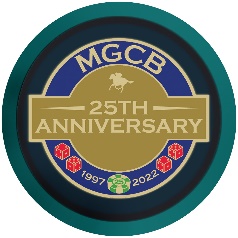 PRESS RELEASEFOR IMMEDIATE RELEASE: 
August 23, 2022Contact:
MGCB-media@michigan.govwww.michigan.gov/mgcb